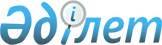 О внесении изменения в постановление акимата от 6 апреля 2011 года № А-3/112 "Об утверждении перечня областного коммунального имущества, подлежащего приватизации"
					
			Утративший силу
			
			
		
					Постановление акимата Акмолинской области от 18 августа 2011 года № А-7/307. Зарегистрировано Департаментом юстиции Акмолинской области 16 сентября 2011 года № 3403. Утратило силу постановлением акимата Акмолинской области от 28 апреля 2012 года № А-6/218      Сноска. Утратило силу постановлением акимата Акмолинской области от 28.04.2012 № А-6/218 (вводится в действие со дня подписания).

      В соответствии с Законами Республики Казахстан от 23 января 2001 года «О местном государственном управлении и самоуправлении в Республике Казахстан», от 1 марта 2011 года «О государственном имуществе» акимат Акмолинской области ПОСТАНОВЛЯЕТ:



     1. Внести в постановление акимата Акмолинской области «Об утверждении перечня областного коммунального имущества, подлежащего приватизации» от 6 апреля 2011 года № А-3/112 (зарегистрировано в Реестре государственной регистрации нормативных правовых актов № 3388, опубликовано 26 апреля 2011 года в газетах «Акмолинская правда» и «Арқа Ажары») следующее изменение:

      в перечне областного коммунального имущества, подлежащих приватизации, утвержденном указанным постановлением:

      строку под порядковым номером 3 исключить.



     2. Настоящее постановление вступает в силу со дня государственной регистрации в Департаменте юстиции Акмолинской области и вводится в действие со дня официального опубликования.     Аким области                              С.Дьяченко
					© 2012. РГП на ПХВ «Институт законодательства и правовой информации Республики Казахстан» Министерства юстиции Республики Казахстан
				